Oficina 5SALA 25Altas habilidades e inclusãoJaqueline Rosario AlexandreMayvillis Cristine Pires da ConceiçãoThamily Cristina Rosemback dos SantosMariclei dos Santos WilleAmanda da Cruz GonçalvesMaria Eduarda Correa MattosoMaria Taís OliveiraStephanie Izidoro GomesAcsa Bonjardim Silva LopesGraciela do Carmo Narcizo, 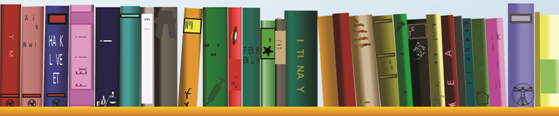 VIII ENCONTRO DE PEDAGOGIA DO LITORAL PARANAENSE (EDEPE)IX ENCONTRO DO GRUPO DE PSICOLOGIA E EDUCAÇÃOVI SEMINÁRIO DE EDUCAÇÃO, UNIVERSIDADE, DIVERSIDADE E INCLUSÃO (SEUDI) II SEMINÁRIO GRUPO MARGEM “Formação de professores: desafios na contemporaneidade”